17 маямеждународный день детского телефона доверия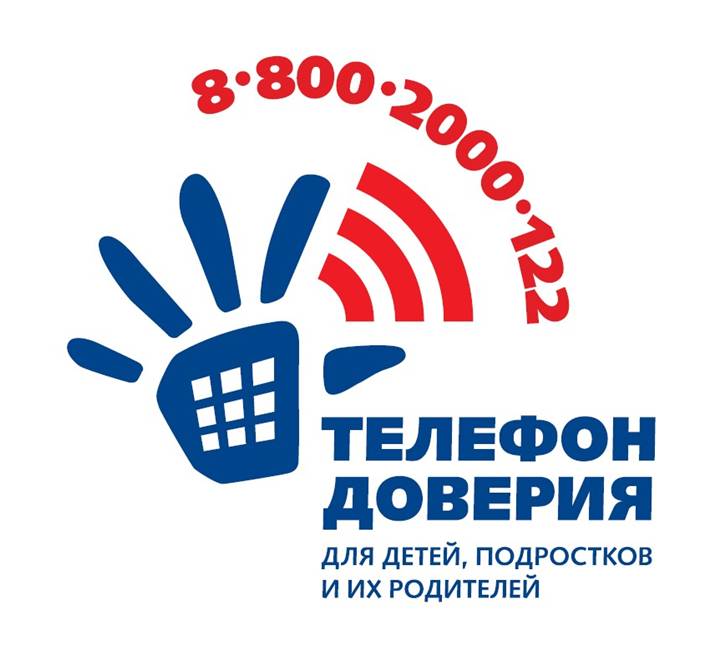 Телефон доверия — один из видов социально значимых услуг. Предоставляет возможность анонимного телефонного разговора с квалифицированным консультантом.В ходе разговора абоненту может предоставляться информация и психологическая поддержка, а абонент может передавать сведения консультанту. Телефон доверия часто используется для консультирования по сложным, противоречивым темам, обсуждение которых в личной беседе может быть затруднительным: межличностные и сексуальные отношения, стигматизированные болезни, употребление наркотиков, преступления.Также телефон доверия — распространённая услуга органов по охране правопорядка: они используются для возможности сообщения о готовящемся или произошедшем преступлении, террористическом акте.Первые телефоны доверия появились в США в начале прошлого века. Весной 1906 г. в Нью-Йорке протестантского священника Гарри Уоррена разбудил звонок. «Умоляю о встрече, у меня безвыходная ситуация», — услышал он из телефонной трубки и ответил: «Завтра церковь открыта с утра». Наутро святой отец узнал, что звонивший повесился. Потрясенный случившимся, священник дал объявление в газете: «Перед тем как уйти из жизни, звоните мне в любое время суток».В 1958 (по другим данным в 1952) году в Лондоне заработал первый телефон доверия. Его основатель, англиканский священник Чад Вара, прочитал в газете о росте количества самоубийств и подумал, что этим людям не с кем было поговорить и поэтому они решились на такой отчаянный шаг. Тогда он дал объявление в газету с номером своего телефона и приглашением поговорить. Ему часто звонили. С тех пор телефоны доверия работают во всем мире.Консультирование по телефону доверия строится на нескольких базовых принципах:анонимность абонента и консультанта: оба они не обязаны называть себя, сообщать своих личных данных; консультант часто выступает под псевдонимом, абонент может назваться любым именем или вообще не сообщать его, телефонный номер абонента не фиксируется — это увеличивает безопасность собеседников;конфиденциальность: содержание беседы не записывается и не передается третьей стороне; может собираться лишь статистическая информация о звонке: категория проблемы, возраст абонента (если он его сообщил), его социальное положение;толерантность: взгляды, которые высказывает абонент, не осуждаются и не критикуются; это позволяет создать комфортные условия для разговора и эффективной работы с проблемой;управление разговором: абонент может в любой момент прервать разговор, то же может сделать и консультант при определенных условиях.